Výzkumný ústav rostlinné výroby, v.v.i.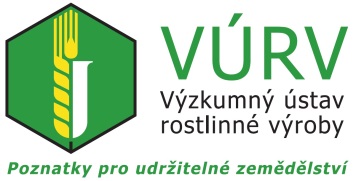 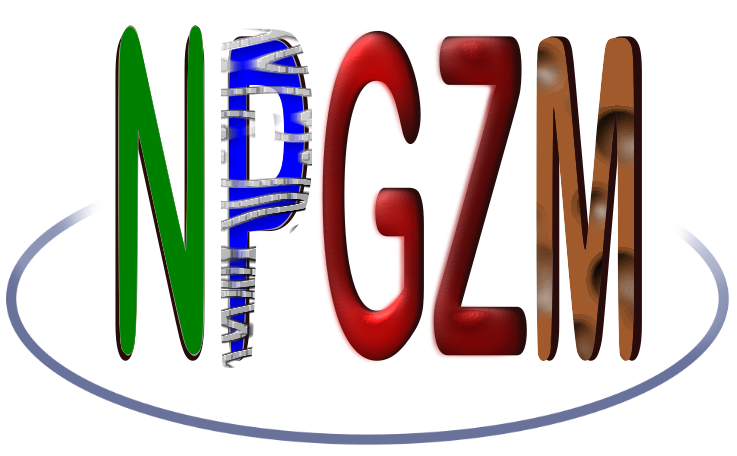 za podpory 
Národního programu konzervace a využívání genetických 
zdrojů mikroorganismů a drobných živočichů hospodářského významusi Vás dovolují pozvat na seminářPraktické otázky Sbírek KULTUR mikroorgANISMŮ 202111. 11. 2021 Praha - aula VÚRVProgram:  9:00 – 10:00	Registrace10:00 – 10:10	Zahájení10:10 – 10:40 	RNDr. Alena Nováková, CSc., (MBU AV ČR), Mgr. František Sklenář (MBU AV ČR), a Mgr. Miroslav Kolařík, Ph.D. (MBU AV ČR): Taxonomie hub z rodů Penicillium s. l. a Aspergillus s. l. – inspirace pro studium taxonomie jiných skupin mikroorganismů. 10:40 – 12:10	Kulatý stůl „Problémy při zacházení s mikroorganismy z hlediska Nagojského protokolu“ – účast přislíbili – Mgr. Eliška Rolfová (Mžp), Mgr Iva Křížková, Ph.D. (Mze), prof. RNDr. Ivo Sedláček, CSc. (PřF MU), Ing. Petr Komínek, Ph.D.(VÚRV) a RNDr. David Novotný, Ph.D. (VÚRV)12:10 – 13:10	oběd13:10 – 13:40	Prof. RNDr. Milan Navrátil, CSc. (PřF UP Olomouc) a Mgr. Dana Šafářová, Ph.D. (PřF UP Olomouc): Základy taxonomie virů13:40 – 15:10	Kulatý stůl „Problematika uchovávání mikroorganismů ve sbírkách kultur mikroorganismů“ - moderuje RNDr. David Novotný, Ph.D. (VÚRV)15:10 – 15:30	diskuse15:30 – 16:00	ukončení seminářeOrganizační informaceDatum konání: 11. 11. 2021Místo konání: Aula, Výzkumný ústav rostlinné výroby v.v.i., Drnovská 507, Praha 6 – Ruzyně (www.vurv.cz)Doprava MHD: Trasa metra „A“, výstupní stanice „Nádraží Veleslavín“.                          Dále bus č. 225 směr „Velká Ohrada“, výstupní stanice „Ciolkovského“.Účast na semináři zdarma.Z organizačních důvodů je zapotřebí nahlásit svoji účast do 9. 11. 2021 na e-mail sbirka@vurv.cz (viz přihláška níže).Zajištěno drobné občerstvení během semináře (káva, čaj). Pro zájemce je možné zajistit oběd v jídelně VÚRV (cena 90 Kč)Odborná garance: David Novotný (VÚRV), Petr Komínek (VÚRV) a Iva Křížková (MZe)Kontakt na organizátory semináře: David Novotný (tel. 233022341, 233022358, 702087691) a Petr Komínek (tel. 702087653) a e-mail: sbirka@vurv.cz ------------------------------------------------------------------------------------------------------------------------Přihláška na seminář	Praktické otázky sbírek kultur mikroorganismů 2021Jméno a příjmení (s tituly): .....................................................................................……...................... .............................................................................................................................................................Kontaktní adresa: ......................................................................…...................................................... .............................................….............................................................................................................E-mail: .........................................……….Telefon: ...................................................Mám zájem o oběd 		ANO	 NE (nehodící se vymažte)Přihlášku zasílejte na email sbirka@vurv.cz